 Village of 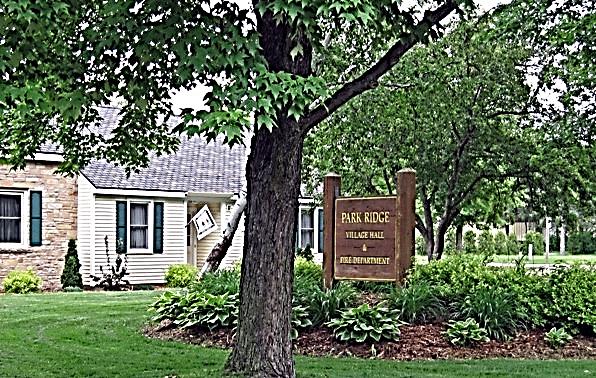   Village Hall (Fire Dept. & Meeting Room):    Village Clerk/Treasurer’s Office:  , 715-343-1590  kbemowski@park-ridge.us		                     www.park-ridge.usLetter from the President…Dear Village Residents,(Written March 18, 2019) As I write this letter, I reflect on the last four days and all the water and damage caused to our Village by a combination of melting snow, frozen ground and rain.  I hope in some way, the actions I took as Village President and the brave, selfless work done by our firefighters mitigated some of the damages.  I am incredibly thankful for the Village firefighters and thankful for a great friend of our Village, David Rowe.  David, as he has done many times in the past, stepped up and assisted the Village with heavy equipment, donation of sand and a location for sandbag filing and offered his knowledge of infrastructure. Furthermore, I’m so thankful for the help from various Portage County and City of Stevens Point departments, the Dewey and Stockton Fire Departments, Pro Septic, and Rent-a-Flash.  Each of these entities responded with speed and were willing to assist us in most requests.My heart goes out to everyone who sustained damage during the flood period and I hope we are out of the woods, now that the ground seems to have thawed a little.  As always, if there is anything the Village can do, please reach out to me or any other trustee and we will try to accommodate.As I look to the future, these last four days have caused me to reassess plans that need to be discussed at the Board level.  Hopefully we will be able to schedule a spring large item pickup for the Village focusing on residents who need to get rid of items from flood damage.  This will be dependent on our waste collector’s availability, and I’m sure they are quite busy.  We also need to schedule a pickup of branches in order to clean up after all the limbs which fell during the freeze earlier this winter.  Please sign up for our community alert (https://portagecountycommunityalert.bbcportal.com) in order to be quickly notified of these pickups (also see our website), if and when they become available.Finally, we have a lot of infrastructure discussions and projects we will be tackling.  The Board is always open to constructive suggestions on ways to enhance and upgrade the Village.  For anyone who has the time and the drive to volunteer with the Village, we have openings on our Fire Department, positions on committees, and are looking to start new committees as needs arise.  Thank you to everyone who has volunteered their time to the Village in the past, those who are currently serving, and those who intend to serve in the future.Randy BuschVillage President***************************************************Burning is allowed Tuesday thru Friday 4 pm – 9 pm and Saturday noon – 9 pm.  Burning is not allowed on Sundays or Mondays.  Piles larger than 4’x4’x3’ are prohibited.  A charged hose must be on hand and the fire watched AT ALL TIMES. The fire shall be totally controllable with the water, implements and people present. Persons lighting outdoor fires shall be responsible for any liability resulting from damage caused by the fires. Burning in strong winds (> 9 mph) is prohibited. Burning is not allowed on the pavement portion of Village streets.  Burning anything other than yard materials is prohibited.  BE RESPECTFUL OF YOUR NEIGHBORS IF YOU CHOOSE TO BURN…Fire Pit/Campfire update:  Only clean wood (i.e. sawn wood) may be burned.  Yard waste and construction materials are not part of this section.  Hours are noon to midnight.  Fire pits (i.e. camp fires) not more than thirty-six (36") in diameter, shall be located a minimum of twenty (20') feet from any structure and/or fifteen (15') feet from any lot line (i.e. distance from edge of fire pit to either lot line and/or structure)Village of Park RidgeKathy Bemowski, Clerk24 Crestwood Dr.Stevens Point, WI  54481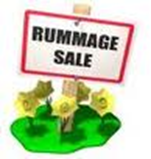 Spring 2019 Newsletter	April Election (April 2, 2019) – Polling Place:  Village HallThe April 2nd election will be for nonpartisan offices:   Village president, 2 Village trustees, school board members, Justice of the Supreme Court and Court of Appeals Judge, District 4.   Please remember to bring a photo ID to show.Absentee and Early in-person voting is scheduled for March 11 – March 28.  The last day to request an absentee ballot by mail, online or email is March 28th.  If registering to vote on Election Day, you must have lived in  for at least 10 days.  You will be required to show an acceptable proof of residence and provide your WI driver’s license number if you have one.If you receive an absentee ballot by mail, PLEASE return it by Election Day so it can be counted Election Night.  Any votes received after election day will NOT be counted.   ______________________________________________                      Bicycle Licenses   Contact the Village Clerk for bicycle licenses.  Bicycle license cost is $3.00 (one-time charge).   Bicycles must follow traffic laws, too!BUILDING PERMITSJim Zepp, Village Building Inspector – jzepp@park-ridge.us or715-310-3157 (after 4 pm).Here are some general guidelines:BUILDING PERMITSJim Zepp, Village Building Inspector – jzepp@park-ridge.us or715-310-3157 (after 4 pm).Here are some general guidelines:No permit is required to replace or repair existing structures:Permit IS required to change or add structures:Repouring a cracked concrete or asphalt slab on the same area as before.Enlarging a concrete or asphalt slab.Replacing old windows with new ones of the same size.Replacing windows with larger windows.Replacing siding or roofing with no changes made to the structure or roof line.Changing a roof line when repairing a roof.Replacing patio screens with new screens.Changing a screened patio into one that is weather proof, heated or has electrical outlets.Replacing an existing furnace, air conditioner or hot water heater with the same type without any electrical, plumbing or ventilation changes.Replacing an existing furnace, air conditioner or hot water heater if: changing from gas to electric or vice versa; or changing the location of electrical, plumbing or ventilation to the new unit.Repairing or replacing less than 40% of an existing fence’s length.Installation of a new fence or repairing/replacing more than 40% of an existing fence’s length.Replacing doors with new ones of the same size.Replacing doors with new ones that are wider.**Permits must be obtained before work begins and displayed so they are visible from the street.  Failure to obtain a permit may result in additional fees and fines.**Building a new interior wall or moving a wall when doing siding.*ALWAYS REMEMBER TO ADHERE TO SETBACK REQUIREMENTS FOR ALL STRUCTURES OR ADDITIONS.Building any new structure (Ordinance 11.13)*ALWAYS REMEMBER TO ADHERE TO SETBACK REQUIREMENTS FOR ALL STRUCTURES OR ADDITIONS.Anytime electrical, plumbing, or HVAC systems are modified or added to.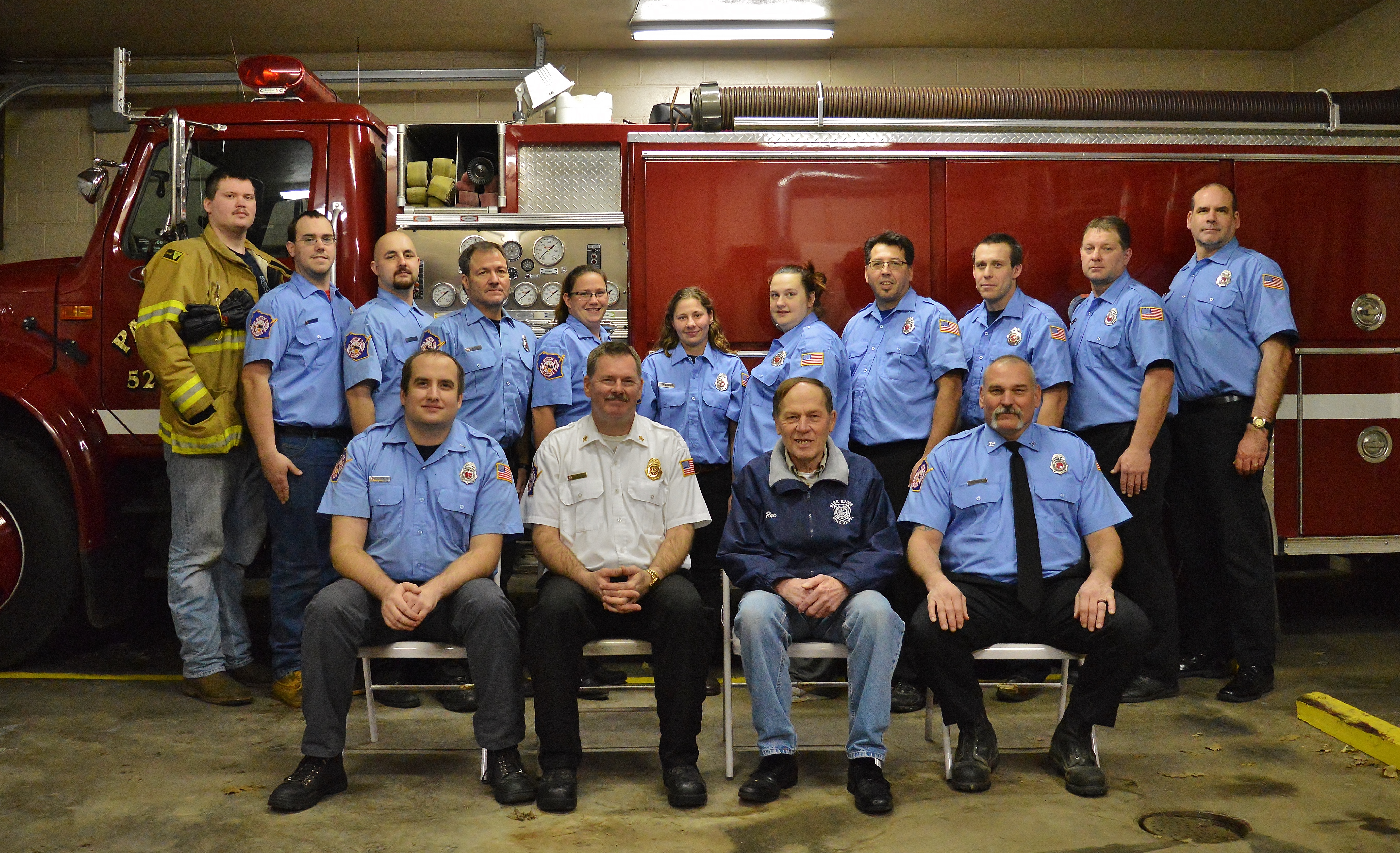 Row 1 (left to right):Lieutenant Collin Olsen, Chief Brian Lepper, Chief Ron Slicer (retired), Captain John KraftRow 2 (left to right)Jedediah Haehnlein, Jordan Auberg, Keith Plasky Jr., David Reynolds, Stacy Coulthurst, Anna Mancheski, Kimberly Eggers, Matt Bentivegna, Adam Mancheski, Chance Olson, Pete JacobyNot pictured: Raul Zaragoza-Nava, Tyler Schech, Grant Hebblewhite, Jason Seymor, Rich Marsolek____________________________________________________________________________A SPECIAL THANK YOU TO OUR VOLUNTEER FIRE DEPARTMENTOur Fire Department always goes above and beyond providing dedicated service to our community!The Village does not have a Street Dept., but we always can count on our Fire Department to help when we have bad storms, excess rain, snow and wind, or downed trees. We appreciate all their efforts on our behalf.  If you see our volunteer fire fighters out and about, please take time to thank them for their services.Thanks also to our Village President, Randy Busch, for all his time invested during this recent flood.NEW EMAIL ADDRESSES FOR VILLAGE BOARD AND STAFFClerk/Treasurer:  kbemowski@park-ridge.usVillage President:  rbusch@park-ridge.usVillage Trustees:  bdunham@park-ridge.usjsachs@park-ridge.us; cfournier@park-ridge.us;sbergin@park-ridge.usVillage Fire Department:  parkridgefd52@park-ridge.usVillage Building Inspector:  jzepp@park-ridge.usVillage Zoning Administrator:  jmanville@park-ridge.usVillage Maintenance:  jkraft@park-ridge.us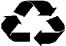 RECYCLE/REUSE For all of your recycling and solid waste disposal questions, contact the Portage County Solid Waste Department: 715-343-6297Portage County Transfer Facility & Recycling SiteLocated at 650 Moore Road, east of I-39 off of County Hwy B in Plover.  Turn north onto Apache Drive.  Stop at the scale speaker and the attendant will direct you from there.  When done, weigh out and go to the scale office in the MRF (Material Recovery Facility) to make payment.  Open Mon-Fri 7:30 am – 3:30 pm and Sat 7:30 am – 11:00 am.  Arrive at least 30 minutes prior to closing.  Fees vary and some restrictions apply, so call 715-343-6297 for more information or go to www.co.portage.wi.us and click on ‘County Departments’, ‘Solid Waste’.Residential, Commercial and Construction/Demolition = $62.00 per ton.SPECIAL THANK YOU TO: 2018 SANTA PROJECT:  Gert Neuendorf, assorted elves and Fire Department personnel who assisted Santa And Mrs. Claus on their rounds.  Gert does all the shopping, preparing goody bags and repairs/washes all the clothes for Santa. ALL-VILLAGE RUMMAGE SALE:  Thank you to Charm Fournier and Joan Dorschner for all of their efforts to make the Rummage Sale the tradition it has become!  CROSSING GUARD:  Lois Miller  MAINTENANCE/CUSTODIAL DIGGERS HOTLINE LOCATING: John Kraft  2018 ELECTION OFFICIALS & TABULATORS:  Shirley Berger	Nancy LaMar  David Blado	            Beverly West  Kathy Budelier        Christine Neidlein  Bette Vogel             Bill Dunham  Rita Kozlowski          Charm Fournier  Joan Dorschner  ZONING COMMITTEE & ZONING BD OF APPEALS:  Steve Menzel,  Chairperson  Tom McCarten  Bill Dunham	      Judy Cable Anderson  Jim Sachs	      Christine Neidlein 